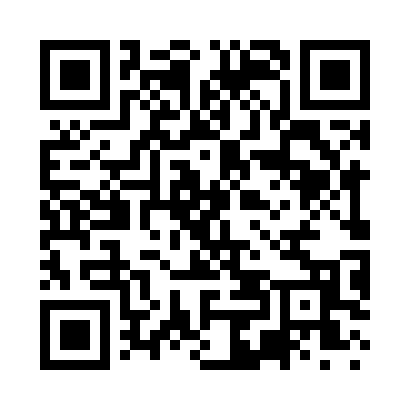 Prayer times for Chise, New Mexico, USAMon 1 Jul 2024 - Wed 31 Jul 2024High Latitude Method: Angle Based RulePrayer Calculation Method: Islamic Society of North AmericaAsar Calculation Method: ShafiPrayer times provided by https://www.salahtimes.comDateDayFajrSunriseDhuhrAsrMaghribIsha1Mon4:426:051:144:588:249:462Tue4:436:051:154:588:249:463Wed4:446:061:154:588:249:464Thu4:446:061:154:588:239:465Fri4:456:071:154:598:239:456Sat4:456:071:154:598:239:457Sun4:466:081:154:598:239:458Mon4:476:081:164:598:239:449Tue4:476:091:164:598:229:4410Wed4:486:101:164:598:229:4311Thu4:496:101:165:008:229:4312Fri4:506:111:165:008:219:4213Sat4:506:111:165:008:219:4214Sun4:516:121:165:008:219:4115Mon4:526:121:165:008:209:4116Tue4:536:131:175:008:209:4017Wed4:546:141:175:008:199:3918Thu4:546:141:175:008:199:3919Fri4:556:151:175:008:189:3820Sat4:566:161:175:008:189:3721Sun4:576:161:175:008:179:3622Mon4:586:171:175:008:179:3523Tue4:596:181:175:008:169:3524Wed5:006:181:175:008:159:3425Thu5:016:191:175:008:159:3326Fri5:026:201:175:008:149:3227Sat5:026:201:175:008:139:3128Sun5:036:211:175:008:129:3029Mon5:046:221:175:008:129:2930Tue5:056:221:175:008:119:2831Wed5:066:231:175:008:109:27